Countryside Christian Church (Disciples of Christ)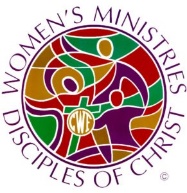 6101 Nall Avenue, Mission, Kansas 662022024 Disciples Women Educational Grant Application
Background and purpose:Countryside Disciples Women (formerly Christian Women’s Fellowship) has served God faithfully sincethe beginning of the congregation in 1940. As women of faith, each individual provided consistent nurture fortheir families, the congregation, her networks of influence and involvement in the community, andthrough vocation.  Many of the current generation of adult women at Countryside were recipientsof that nurture and leadership training.Honoring the values we share with our foremothers; Disciples Women Ministries established an Educational Grant Fund. The intent of this Educational Grant is to help individuals further their education after high school with an emphasis toward their willingness to serve God through their faith, family, and vocation. An Educational Grant committee will review and select recipient(s).Application:Your Name: ________________________________________________________________________Your Address: ________________________________________________________________________Your Address in June, 2024: _____________________________________________________________Your Email: __________________________________Phone: ___________________________Current School (if applicable): _________________________________ Current GPA (if applicable): __________Do we have your permission to share general information about you in worship, online, and in church communications, should you be selected for one of the 2024 Educational Grants?  Yes: ____ No: ____ 

Please return this application and essay to Countryside Christian Church (Disciples of Christ) by Friday, June 21. The committee will meet the following Monday. If you have questions, please contact the church office.
